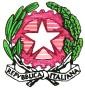 Direzione Didattica Statale “Giovanni Lilliu”Sede: Via Garavetti, 1 - 09129 CAGLIARI § Tel. 070/492737 § Fax 070/457687Mail caee09800r@istruzione.it – caee09800r@pec.istruzione.it § Cod. Mecc. CAEE09800RSito www.direzionedidatticagiovannililliu.gov.it § Cod. Fisc. 92168610928Il giorno giovedì 24 Novembre 2022 alle ore 10.30, nei locali della direzione Didattica in via Garavetti, si riuniscono le parti per discutere il seguente odg.Avvio Contrattazione integrativa a.s. 22/23Varie ed eventualiSono presenti: Melis Roberta e Carla Atzeni, collegate in modalità a distanza, Nicoletta Strazzera in presenzaIn apertura di riunione la dirigente porta all’attenzione delle RSU due questioni. La prima riguarda la necessità che siano maggiormente rispettate le indicazioni operative e le scadenze degli adempimenti richiesti. La necessità è legata soprattutto ad un aggravio di lavoro che inevitabilmente si ripercuote sulla dirigente e la sua collaboratrice. La dirigente propone quindi che sia inserito nella contrattazione che non sarà più preso in considerazione tutto ciò che arriva oltre  i termini richiesti e con modalità differenti.Inoltre segnala la mancanza di rispetto di quanto previsto nel regolamento degli organi collegiali in modalità a distanza. Sarà fatta una circolare che sollecita ad una maggiore attenzione di quanto disposto nel regolamento.Si procede quindi con la verifica delle ripartizioni delle quote del FIS definite nello scorso incontro e la quantificazione dei criteri stabiliti per l’assegnazione del bonus. Si assegnano anche le quote per gli incarichi delle funzioni strumentali.Nel prossimo incontro sarà definita l’assegnazione del FIS per gli ATA e si procederà con la rilettura della contrattazione per poter stilare la bozza e organizzare l’assemblea sindacale prima delle vacanze di Natale.Le RSU                                                                                             La dirigente scolasticaNicoletta Strazzera                                                                          Dott.ssa Alessandra CoccoRoberta MelisCarla AtzeniLa riunione si conclude alle ore 17.40.Firme dei presenti	Il Dirigente ScolasticoDott.ssa Alessandra Cocco